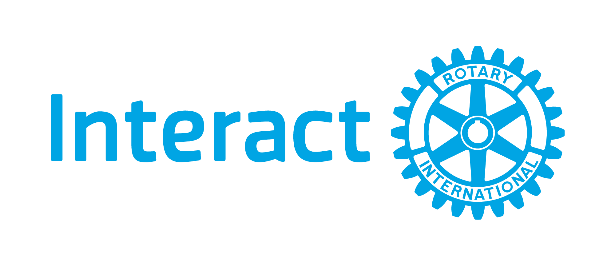 ใบตอบรับเข้าร่วมงาน  “Interactday ภาค3330”  2019“วันเยาวชนโรตารี จิตอาสาเชื่อมสัมพันธ์โลก” วันเสาร์ที่ 23 พฤศจิกายน พ.ศ.2562ณ ห้องประชุม ชั้น6 โรงเรียนสาธิตมหาวิทยาลัยราชภัฎนครปฐมสโมสรโรตารี	..........................................ผู้ประสานงาน...........................................................เบอร์โทร.....................................ขอส่งเยาวชนสโมสรอินเทอร์แร็คท์  โรงเรียน..............................................................เข้าร่วมกิจกรรม “วันเยาวชนโรตารี จิตอาสาเชื่อมสัมพันธ์โลก” ตามรายละเอียดข้างล่างนี้สโมสรอินเทอร์แร็คท์แห่งนี้มีความประสงค์ขอร่วมกิจกรรมเพิ่มเติมดังนี้ :-  (กรุณาระบุให้ครบถ้วน)กรุณาส่งใบตอบรับนี้มาที่ E-mail : interactday3330@hotmail.comหากต้องการรายละเอียดเพิ่มเติม กรุณาติดต่อ  รทร.ธัญพร  ลิ้มเฉลิม 063-978-2894                                                        และรทร.เครือฟ้า นาเครือ  081-258-6631                                                (กรุณาส่งใบสมัครภายในวันที่ 10 พ.ย.62)สโมสรอินเทอร์แร็คท์ โรงเรียน........................................................................                         แผ่นที่2รายชื่อผู้ร่วมกิจกรรม “วันเยาวชนโรตารี จิตอาสาเชื่อมสัมพันธ์โลก” (เพิ่มเติม)ผู้ประสานงานสโมสรอินเทอร์แร็คท์ 	1).............................................................เบอร์โทร.........................................					2).............................................................เบอร์โทร.........................................รายละเอียดการเดินทาง :-รายละเอียดเพิ่มเติมอื่นๆ ลำดับชื่อ-นามสกุลโรแทเรียน / อินเทอร์แร็คท์เตอร์ / ครูที่ปรึกษา 12345(หากรายชื่อมากว่า 5 ท่าน ขอให้เพิ่มเติมรายชื่อในแผ่นที่2)รายการจำนวนหน่วยโปรดระบุถ้าต้องการขอบู๊ทแสดงผลงานกิจกรรมบำเพ็ญประโยชน์ / จำหน่ายสินค้าเพื่อหารายได้1บู๊ทส่งตัวแทนเข้าร่วมเดินรณรงค์รับบริจาคเพื่อหยุดโปลิโอให้หมดไปจากโลกนี้(แจ้งไซส์เสื้อ เพื่อเดินรณงค์โปลิโอ) (เป็นผลงานของสโมสรฯนั้นๆ) คนประกวดละครสั้น15 นาที (เรื่องราวเกี่ยวกับโครงการบำเพ็ญประโยชน์)(สโมสรอินเทอร์แร็คท์ ส่งประกวดได้สโมสรละ 1 ทีม  **รับเพียง 4 ทีม**)คนประกวดกล่าวสุนทรพจน์(หัวข้อรายละเอียดตามใบประกาศที่แนบ)(สโมสรอินเทอร์แร็คท์ส่งประกวดได้สโมสรละ 1 คน **รับเพียง 6 คน**)1คนลำดับชื่อ-นามสกุลโรแทเรียน / อินเทอร์แร็คท์เตอร์ / ครูที่ปรึกษา67891011121314151617181920เดินทางมาร่วมงานโดยถึงเวลาในกรณีมาทางรถไฟโปรดแจ้งขบวนรถสถานีปลายทางเดินทางกลับโดยเวลาในกรณีกลับทางรถไฟโปรดแจ้งขบวนรถสถานีปลายทาง